ПРОЕКТвнесен Председателем Думы города Ханты-Мансийска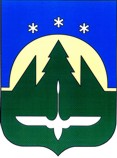 Городской округ Ханты-МансийскХанты-Мансийского автономного округа – ЮгрыДУМА ГОРОДА ХАНТЫ-МАНСИЙСКАРЕШЕНИЕ№ ____-VI РД						 Принято___ декабря 2020 годаОб утверждении перечня вопросов, поставленных Думой города Ханты-Мансийска перед Главой города Ханты-МансийскаВ соответствии с пунктом 1.2 Положения о ежегодном отчете Главы города Ханты-Мансийска о результатах его деятельности, деятельности Администрации города Ханты-Мансийска, в том числе о решении вопросов, поставленных Думой города Ханты-Мансийска, утвержденного Решением Думы города Ханты-Мансийска от 27 января 2017 года № 67-VI РД                                    «О ежегодном отчете Главы города Ханты-Мансийска о результатах его деятельности, деятельности Администрации города Ханты-Мансийска, в том числе о решении вопросов, поставленных Думой города Ханты-Мансийска», руководствуясь частью 1 статьи 69 Устава города Ханты-Мансийска,Дума города Ханты-Мансийска РЕШИЛА:1.Утвердить перечень вопросов, поставленных Думой города
Ханты-Мансийска перед Главой города Ханты-Мансийска, согласно приложению к настоящему Решению.2.Направить настоящее Решение Главе города Ханты-Мансийска
Ряшину М.П.Председатель Думыгорода Ханты-Мансийска				 	                   К.Л. ПенчуковПодписано_____________ 2020 годаПриложениек Решению Думы города Ханты-Мансийска                                                   от ____ декабря 2020 года  № _____ -VI РД		Переченьвопросов, поставленныхДумой города Ханты-Мансийска перед Главой города Ханты-Мансийска(Ф.И.О.)(«за», «против», «воздержался»)(дата)(подпись)№ п/пСодержание вопросаПримечание1.Какие меры планируется предпринять для создания условий по развитию в городе                 Ханты-Мансийске территориального общественного самоуправления и системы ТСЖВопрос предложен постоянным комитетом по городскому хозяйству2.В последнее время на уровне федерации проводится много различных рейтингов городов по качеству жизни (Рейтинг Финансового университета) или комфортности и доступности для жизни (Рейтинг института «Урбаника») и др. Очень здорово, что Ханты-Мансийск достаточно регулярно попадает в число самых комфортных для проживания городов России, однако не всегда. Что, по Вашему мнению, необходимо нам всем вместе еще сделать с точки зрения развития нашего города для того, чтобы всегда или почти всегда попадать в 10-ку самых комфортных городов нашей страны?Вопрос предложен постоянным комитетом по бюджету3.На протяжении последних нескольких лет                      на территории города были демонтированы несколько десятков детских площадок, на месте которых не установлено новых. Земельные участки, на которых стояли детские площадки,                не сформированы, жители лишились имеющихся                 и не имеют возможности установить новые. Какой механизм решения указанной проблемы                           Вы видите?Вопрос предложен постоянным комитетом по социальной политике4.Какое влияние окажет реализация проекта «Умный город» на развитие городской среды                    и городского хозяйства в интересах жителей города Ханты-МансийскаВопрос предложен депутатской фракцией местного отделения партии «Единая Россия» города Ханты-Мансийска5.В каком состоянии находится решение вопроса               о передаче микрорайонов «Черемхи» и т.д.                   от Ханты-Мансийского района в город                    Ханты-Мансийск. Считаете ли Вы это целесообразным? По факту на данной территории проживают жители и работники города                  Ханты-МансийскаВопрос предложен депутатской фракцией  политической партии «Либерально-демократическая партия России»